  23 марта 2015 года  для учащихся 6 -7 классов работники библиотеки станицы Плоской провели электронную презентацию  «Всем смертям назло».             В ходе презентации ребят ознакомили с развитием событий на фронтах во время Великой Отечественной войны, рассказали, какой ценой досталась победа нашему народу.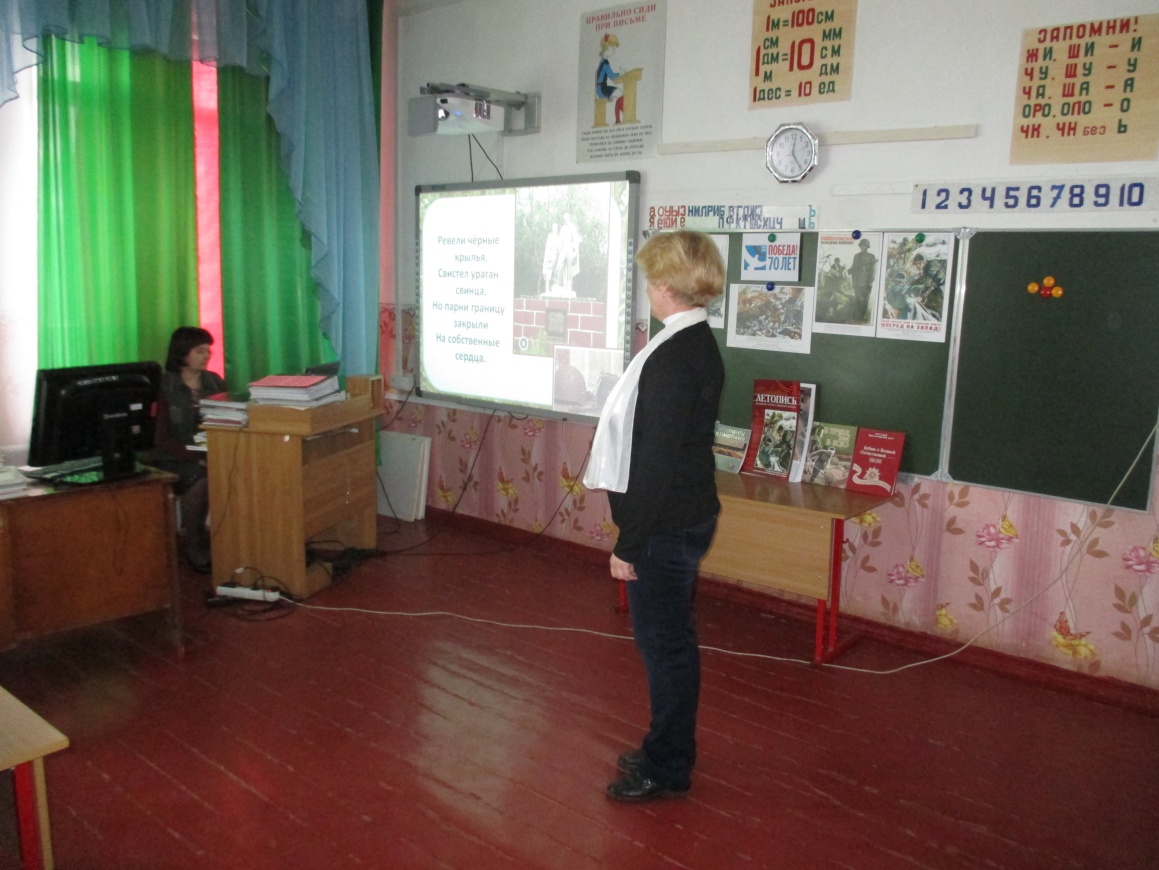 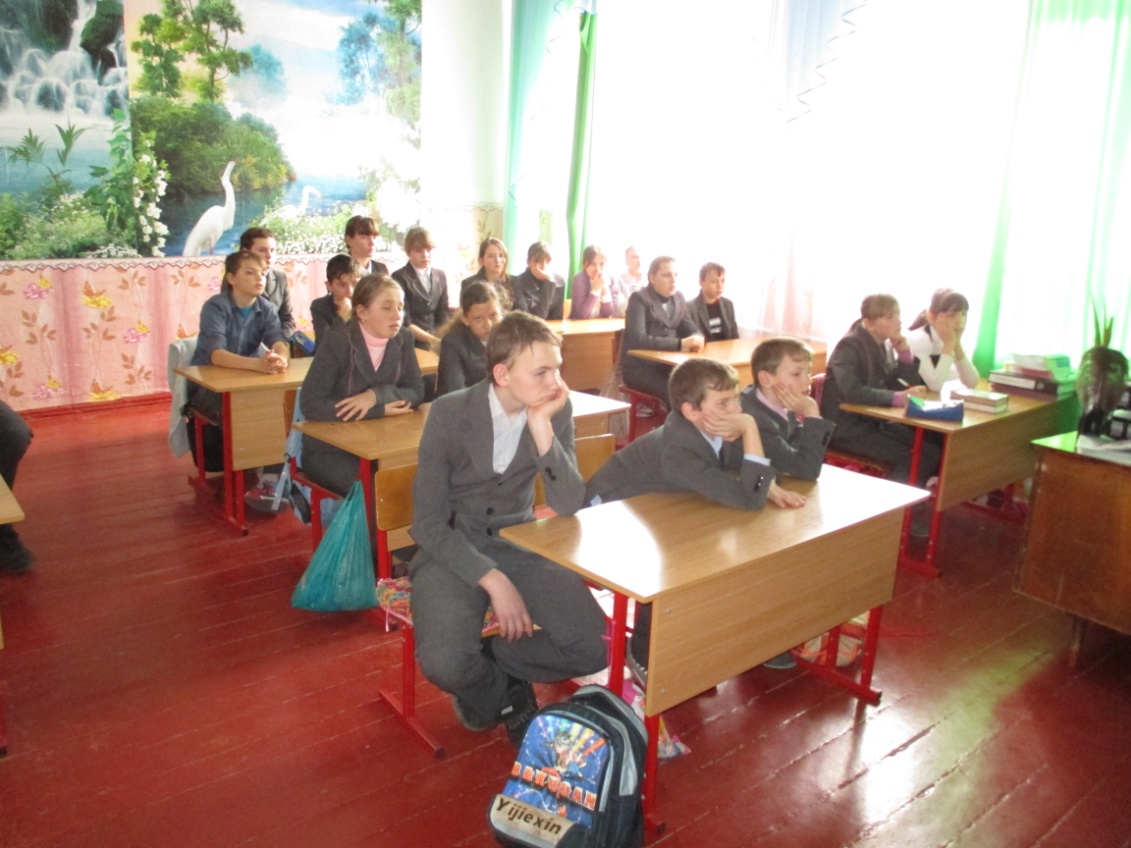 